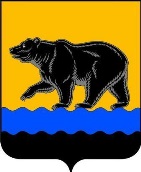 Администрация города НефтеюганскаКОМИТЕТ ФИЗИЧЕСКОЙ КУЛЬТУРЫ И СПОРТА  распоряжениег.НефтеюганскОб исключении из резерва управленческих кадров для замещения должностей руководителей муниципальных учреждений, подведомственных Комитету физической культуры и спорта администрации города НефтеюганскаВ соответствии с пунктом 6.3 постановления администрации города Нефтеюганска от 24.03.2014 № 52-нп «О резерве управленческих кадров организаций для замещения должностей руководителей муниципальных учреждений и муниципальных предприятий муниципального образования город Нефтеюганск», на основании личного заявления Султановой Оксаны Викторовны от 26.08.2021 исключить из резерва управленческих кадров для замещения должностей руководителей учреждений физической культуры и спорта, подведомственных комитету физической культуры и спорта администрации города Нефтеюганска.  Председатель комитета                                                                              В.А.Федин         30.08.2021 № 75/1-р